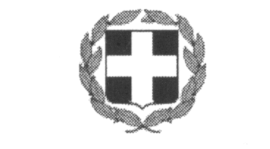 ΘΕΜΑ: Πρόσκληση εκδήλωσης ενδιαφέροντος για την οργάνωση διδακτικών επισκέψεων μαθητών του 2ου ΕΠΑ.Λ. Ηρακλείου στο Ρέθυμνο στις 15 και στις 16 Μαΐου 2019. Η Διευθύντρια του 2ου ΕΠΑ.Λ. Ηρακλείου προκηρύσσει την εκδήλωση ενδιαφέροντος από τα Ταξιδιωτικά Γραφεία για την πραγματοποίηση δύο (2) ημερήσιων διδακτικών επισκέψεων στο Ρέθυμνο,  στις 15 και 16  Μαΐου 2019.Το πρόγραμμα έχει ως εξής :1η Διδακτική Επίσκεψη:Τετάρτη 15/5/2019 αναχώρηση από το 2ο ΕΠΑ.Λ. Ηρακλείου στις 8:45 π.μ.Άφιξη στο Ενετικό Κάστρο Φορτέτζα.Επίσκεψη στο Ιστορικό και Λαογραφικό Μουσείο ΡεθύμνουΠεριήγηση στη πόλη - γεύμαΑναχώρηση από το Ρέθυμνο στις 14:30, άφιξη στο σχολείο στις 16:00Συμμετέχοντες μαθητές: 46Συνοδοί καθηγητές: 32η Διδακτική Επίσκεψη:Πέμπτη 16/5/2019 αναχώρηση από το 2ο ΕΠΑ.Λ. Ηρακλείου στις 8:45 π.μ.Άφιξη στο Ενετικό Κάστρο Φορτέτζα.Επίσκεψη στο Ιστορικό και Λαογραφικό Μουσείο ΡεθύμνουΠεριήγηση στη πόλη - γεύμαΑναχώρηση από το Ρέθυμνο στις 14:30, άφιξη στο σχολείο στις 16:00Συμμετέχοντες μαθητές: 70Συνοδοί καθηγητές: 4Η προσφορά θα πρέπει να περιέχει και να εξασφαλίζει:Το λεωφορείο θα πρέπει να διαθέτουν όλες τις προβλεπόμενες από τη κείμενη νομοθεσία προδιαγραφές (να είναι ελεγμένα από ΚΤΕΟ, έγγραφα καταλληλότητας οχήματος, επαγγελματική άδεια οδήγησης, κλιματισμό) καθώς και ότι άλλο είναι απαραίτητο για την ασφαλή μετακίνηση των μαθητών.Ασφάλιση ευθύνης διοργανωτή, όπως ορίζει η κείμενη νομοθεσία καθώς και πρόσθετη ασφάλιση για περίπτωση ατυχήματος ή ασθένειας μαθητή ή συνοδού.Την αντιμετώπιση της περίπτωσης μη πραγματοποίησης της εκδρομής λόγω ανωτέρας βίας (καιρικές συνθήκες, εκλογές κ.α.)Για τις παραπάνω υπηρεσίες ζητείται η τιμή (με ΦΠΑ) ανά διδακτική επίσκεψη.Οι προσφορές των ενδιαφερομένων να κατατεθούν σε κλειστό φάκελο στο Γραφείο της  Δ/ντριας του 2ου ΕΠΑ.Λ. μέχρι τη Δευτέρα 13 Μαΐου 2019 και ώρα 11:00πμ. Οι προσφορές θα ανοιχτούν από την αρμόδια επιτροπή αμέσως μετά στο γραφείο της Δ/ντριας.		Η Δ/ντρια	ΤΣΑΓΚΑΡΑΚΗ ΕΥΑΓΓΕΛΙΑ                                                                        Ταχ. Δ/νση: Πάροδος Διλβόη – Νέα ΑλάτσαταΤαχ. Κωδ.: 71409 Ηράκλειο – ΚρήτηΠληροφορίες: Τσαγκαράκη ΕυαγγελίαΤηλέφωνοFAX: 2810323357, 2810360741: 2810323357e-mail: mail@2epal-irakl.ira.sch.gr